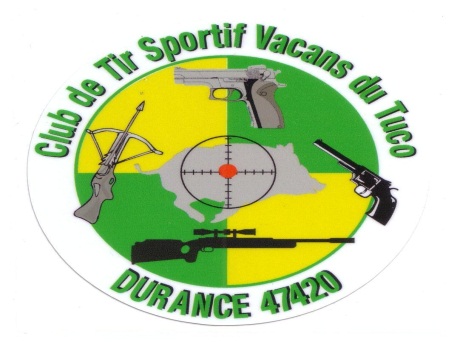 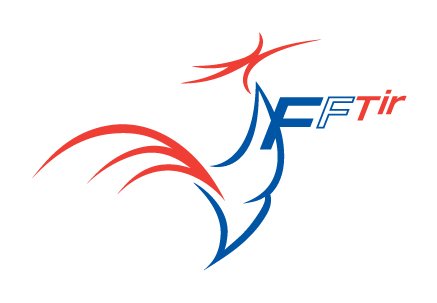                                  FICHE D’ENGAGEMENT HUNTER AQUITAIN    2° TOUR :  LE  VACANS DU TUCO  LE   18  MARS  2018                                            10 Postes HUNTER disponibles par séries. Engagement  10€  par tireurs à l’ordre : CTS Vacans du Tuco.                                                                             Au Stand de Tir : CTS VACANS DU TUCO  A  DURANCE.                                                                            Repas : 15€ A retenir en même temps sur la fiche d’inscription                                                                                         Veuillez préciser 2 séries selon votre préférence                                                                                                                     Limite d’inscription et de repas le   MARDI  09 Mars 2018                                                                                 Choix  séries                                                         Séries       1° Passe   2° Passe  A  9h   –     9h3010h30 – 11h  B9h45 –   10h15 11h15 – 11h45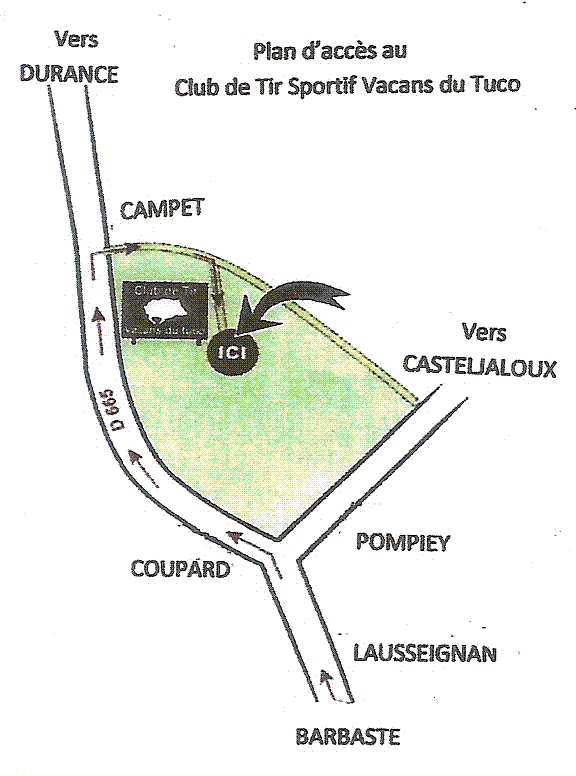 Apéritif       Repas  C 14h  –   14h3015h30 – 16h  D14h45 – 15h1516h15 – 16h45N°      NOMS    PrénomsDroitierGaucher          Club      N° LicencePréféréeA défautDIMANCHEREPAS12345678910